В Тагайской модельной библиотеке прошла тематическая беседа " Особенности налогообложения граждан". При помощи видео присутствующие познакомились с разновидностями налогов.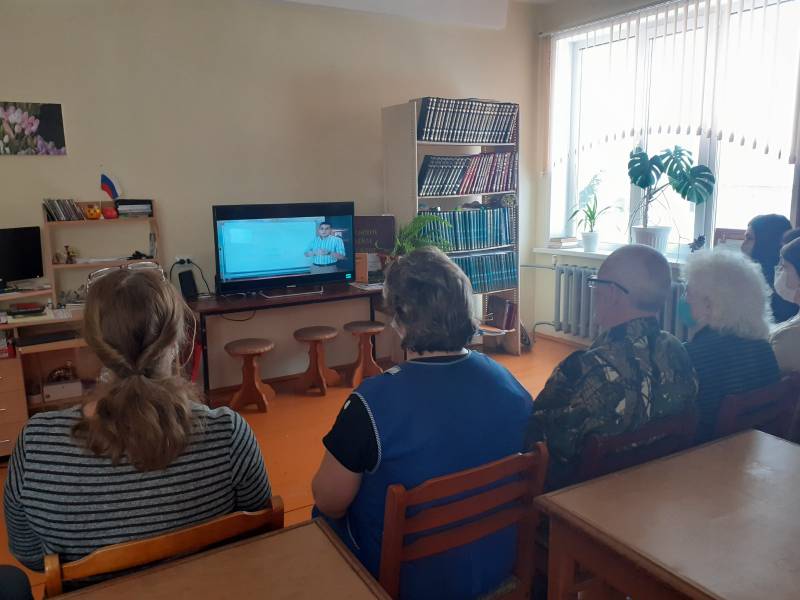 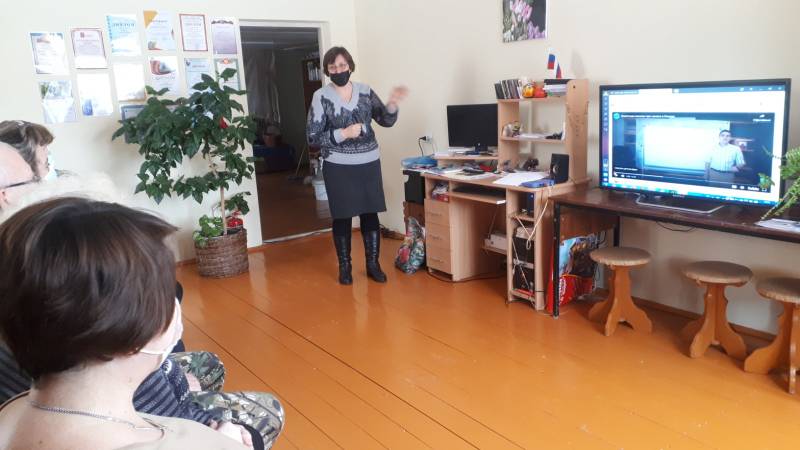 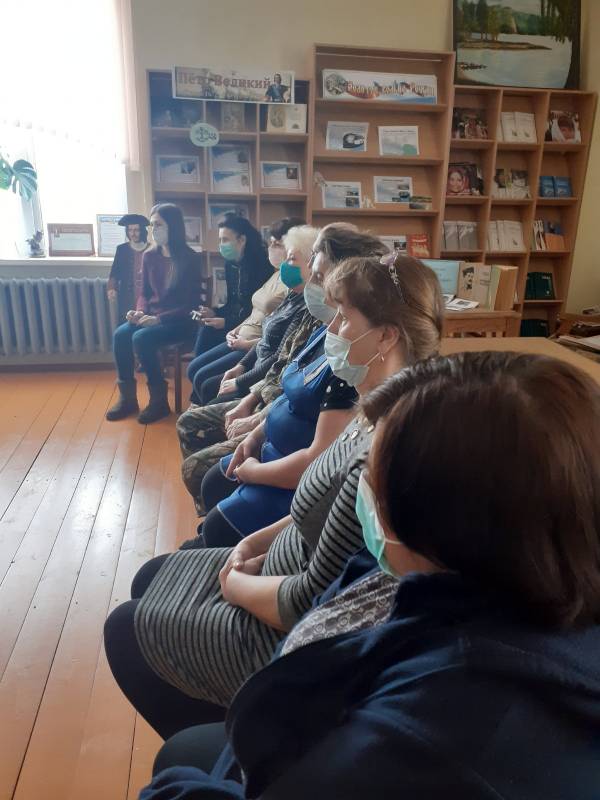 